附件 1中国美术学院网络教育优秀作品大赛作品信息表备注：每个作品一张信息表，电子文档标题为 “作品类别+推荐单位名称/直通车+作者姓名”； 直通车作品，负责人签名即可，无需盖章。二级学院推荐类型☑本科院校推荐□高职高专推荐☑本科院校推荐□高职高专推荐作者信息姓名学院学院职  务手机作者信息作者信息作者信息作者信息作者信息作者信息作品信息作品名称作品信息作品类别 优秀网络文章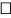  优秀微宣讲 优秀微视频 优秀网络文章 优秀微宣讲 优秀微视频 优秀网络文章 优秀微宣讲 优秀微视频 优秀网络文章 优秀微宣讲 优秀微视频作品信息作品链接（视频作品，请提 供百度云盘分享链 接和提取码，有效 期不少于60天）作品信息作品简介 (不超过100字)推荐单位意见负责人：（盖章）年   月   日负责人：（盖章）年   月   日负责人：（盖章）年   月   日负责人：（盖章）年   月   日负责人：（盖章）年   月   日